《“后”营销时代崛起---最完整新媒体营销全揭秘》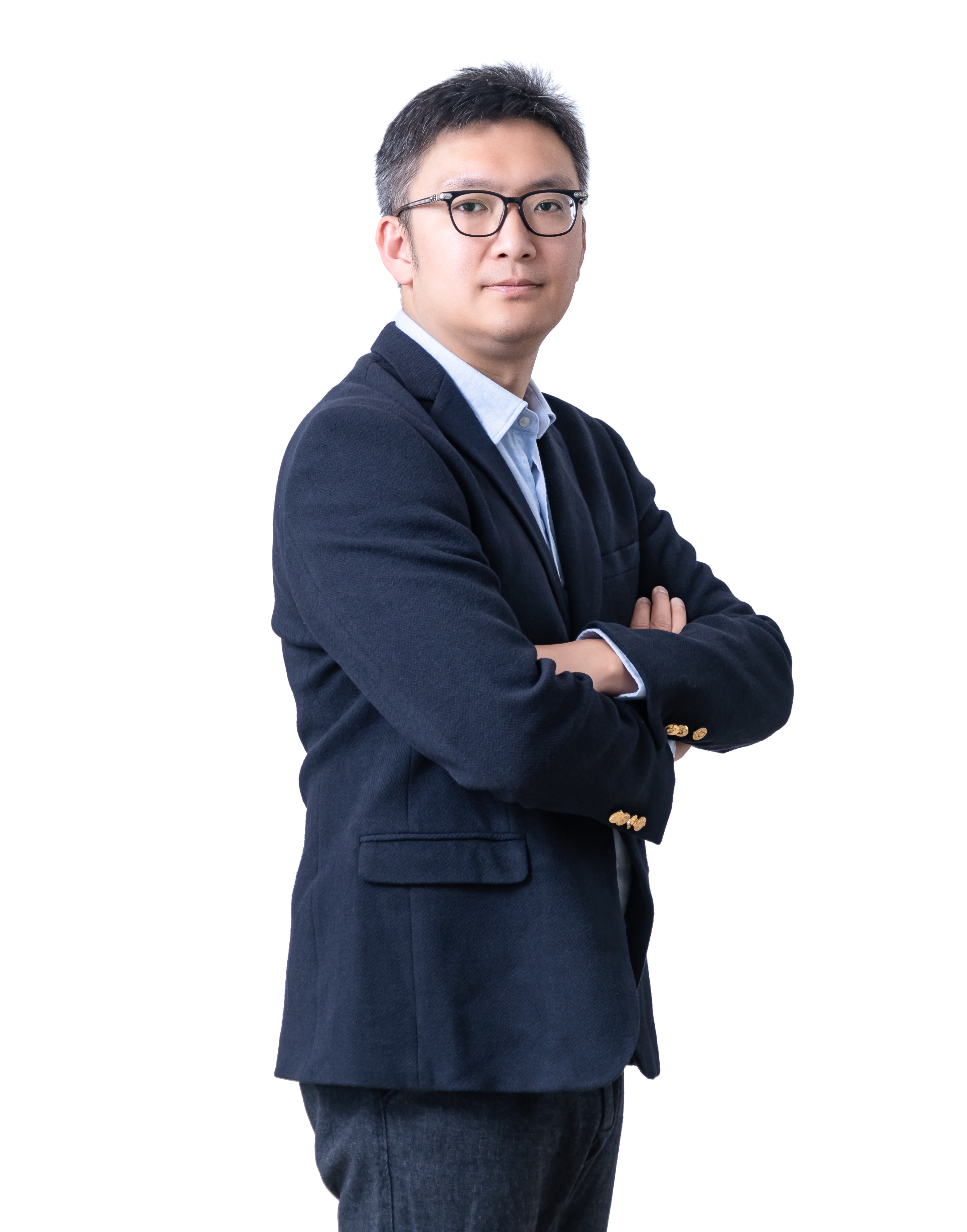 师资介绍：李博老师 互联网+电商运营管理专家18年电子商务实战经验10年互联网营销新零售实战培训经验曾任：乐天电商集团 | CEO京东第一本实操类《京东运营宝典》作者创业黑马连续3年指定讲师，被评为最受欢迎导师京东、淘宝网、拼多多常年特邀讲师第七届电子商务文化节电子商务导师“金马奖”获得者国台办特邀电商专家/中国电子商务联盟ECCEO特邀导师擅长领域：新媒体营销、直播带货技巧、短视频营销、爆品打造、社群营销→ 曾经营多家淘宝知名店铺，其中马克华菲官方品牌旗舰店，在服装行业类目排名前10；→ 在抖音、百度等短视频平台运营10多个账号，累计粉丝超千万，产生营业额过百万；→ 拥有9年互联网营销新零售实战培训经验，累计授课500场，人数达2万人。是京东8年、淘宝网8年、创业黑马3年、拼多多2年特邀讲师。课程背景： 疫情结束之后，传统企业纷纷意识到了线上流量搭建的重要性，纷纷开始搭建自己的新媒体营销体系，然而在面对这样一个“漫无目的的”虚拟的名词，你是否真的懂得什么才是新媒体营销？它不是一个介绍、不是一个工具，而是一个完整的营销体系。新媒体营销并不是一个单纯泛泛的概念，而是一个可以系统化、简单化、批量复制的闭环工作方法，李博老师亲自见证了电商时代到自媒体时代再到新媒体时代的完整营销界转换过程，亲历实操第一线为你还原一个真实的新媒体营销课程。 课程时间：2天 1夜【2022年12月16日白天、晚上，17日白天】课程对象：企业董事长、总经理；分管宣传的副总；分管营销的副总；市场部负责人、新媒体运营部负责人、新媒体运营主管、营销部负责人、电商相关从业者课程收益： ▲ 明确新媒体的“边界”与工具 ▲ 精准定位自身企业新媒体营销工具 ▲ 了解各种新媒体平台的运营方式 ▲ 设立新媒体团队的考核机制与聘用要点 ▲ 全面提升自身的营销实战能力课程方式：讲师授课+案例研讨+小组讨论+现场演练 ☆讲师讲解——激情四射的讲解让学员身临其境感受这场营销变革的来临 ☆案例分析——从战术型小案例到战略性全案营销让学员可以举一反三 ☆实战演练——制作属于自己的量身定制新媒体营销方案 ☆小组讨论——让学员互动充分进一步理解知识课程大纲： 第一讲：全面构建你对新媒体的认知 第二讲：短视频营销+直播带货全精讲 第三讲：数字营销+品牌传播全解读 第四讲：社群营销+内容电商全知道 第五讲：自媒体公众号+小程序运营全介绍 第六讲：新媒体营销全案解析以及方案撰写 第七讲：新媒体团队的搭建与招聘 第八讲：营销创意的源泉及触达灵魂的想象力 第九讲：做新媒体要避开的“四大坑” 